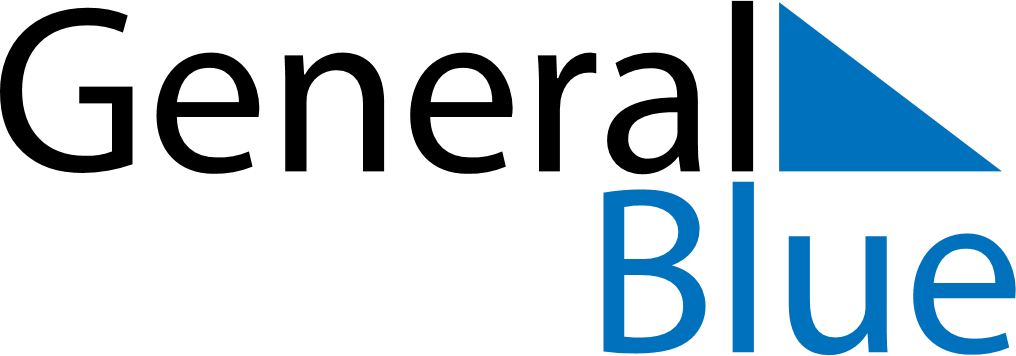 Weekly CalendarSeptember 27, 2027 - October 3, 2027Weekly CalendarSeptember 27, 2027 - October 3, 2027AMPMMondaySep 27TuesdaySep 28WednesdaySep 29ThursdaySep 30FridayOct 01SaturdayOct 02SundayOct 03